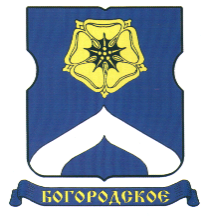 СОВЕТ ДЕПУТАТОВМУНИЦИПАЛЬНОГО ОКРУГА БОГОРОДСКОЕРЕШЕНИЕ21.06.2022  г. № 08/06О внесении изменений в Решение Совета депутатов муниципального округа Богородское от 09.12.2021 г. № 14/07 «О проведении дополнительных мероприятий по социально-экономическому развитию района Богородское в 2022 году» В соответствии с частью 6 статьи 1 Закона города Москвы от 11 июля 
2012 года № 39 «О наделении органов местного самоуправления муниципальных округов в городе Москве отдельными полномочиями города Москвы», Постановлением Правительства Москвы от 13.09.2012 года № 484-ПП «О дополнительных мероприятиях по социально-экономическому развитию районов города Москвы», принимая во внимание обращение главы управы района Богородское от 21 июня 2022 года № БГ-14-625 исх и принимая во внимание согласование главы управы района Богородское, Совет депутатов муниципального округа Богородское решил:1. Внести следующие изменения в Решение Совета депутатов муниципального округа Богородское от 09.12.2021 г. № 14/07 «О проведении дополнительных мероприятий по социально-экономическому развитию района Богородское в 2022 году»:- раздел 1.1 приложения к решению изложить в следующей редакции:- дополнить приложение к решению следующим разделом:2. Главе управы района Богородское города Москвы обеспечить реализацию утвержденных дополнительных мероприятий по социально-экономическому развитию района Богородское.3. Направить настоящее решение в Департамент территориальных органов исполнительной власти города Москвы, Префектуру Восточного административного округа города Москвы, управу района Богородское города Москвы в течение 3 дней со дня его принятия.4. Опубликовать настоящее решение в бюллетене «Московский муниципальный вестник» и разместить на официальном сайте муниципального округа Богородское, www.bogorodskoe-mo.ru.5. Контроль за исполнением данного решения возложить на главу муниципального округа Богородское в городе Москве Воловика К.Е.Глава муниципального округа Богородское   			                  Воловик К.Е.№ п/пНаименование мероприятия Сумма (руб.)1.1Ремонт квартир детей-сирот и детей, оставшихся без попечения родителей по 3  адресам.1 078 902,05ИТОГО по пунктам:ИТОГО по пунктам:1 078 902,054. Дополнительные мероприятия по социально-экономическому развитию района Богородское в 2022 году по направлению:Капитальный ремонт многоквартирных домов, капитальный ремонт нежилых помещений, в том числе переданных органам местного самоуправления для реализации отдельных полномочий города Москвы, спортивных площадок и иных объектов благоустройства, предназначенных для организации физкультурно-оздоровительной и спортивной работы с населением по месту жительства и находящихся в ведении префектур административных округов города Москвы, управ районов города Москвы или подведомственных им учреждений, за исключением капитального ремонта нежилых помещений, в которых размещаются аппараты префектур административных округов города Москвы, управ районов города Москвы.4. Дополнительные мероприятия по социально-экономическому развитию района Богородское в 2022 году по направлению:Капитальный ремонт многоквартирных домов, капитальный ремонт нежилых помещений, в том числе переданных органам местного самоуправления для реализации отдельных полномочий города Москвы, спортивных площадок и иных объектов благоустройства, предназначенных для организации физкультурно-оздоровительной и спортивной работы с населением по месту жительства и находящихся в ведении префектур административных округов города Москвы, управ районов города Москвы или подведомственных им учреждений, за исключением капитального ремонта нежилых помещений, в которых размещаются аппараты префектур административных округов города Москвы, управ районов города Москвы.4. Дополнительные мероприятия по социально-экономическому развитию района Богородское в 2022 году по направлению:Капитальный ремонт многоквартирных домов, капитальный ремонт нежилых помещений, в том числе переданных органам местного самоуправления для реализации отдельных полномочий города Москвы, спортивных площадок и иных объектов благоустройства, предназначенных для организации физкультурно-оздоровительной и спортивной работы с населением по месту жительства и находящихся в ведении префектур административных округов города Москвы, управ районов города Москвы или подведомственных им учреждений, за исключением капитального ремонта нежилых помещений, в которых размещаются аппараты префектур административных округов города Москвы, управ районов города Москвы.4. Дополнительные мероприятия по социально-экономическому развитию района Богородское в 2022 году по направлению:Капитальный ремонт многоквартирных домов, капитальный ремонт нежилых помещений, в том числе переданных органам местного самоуправления для реализации отдельных полномочий города Москвы, спортивных площадок и иных объектов благоустройства, предназначенных для организации физкультурно-оздоровительной и спортивной работы с населением по месту жительства и находящихся в ведении префектур административных округов города Москвы, управ районов города Москвы или подведомственных им учреждений, за исключением капитального ремонта нежилых помещений, в которых размещаются аппараты префектур административных округов города Москвы, управ районов города Москвы.№ п/пАдрес объекта Виды работСумма (руб.)4.1Бойцовая ул. д. 29, кв. 1проведение ремонтных работ в нежилом помещении для организации работы Совета ветеранов1 382 019,95ИТОГО по пунктам:ИТОГО по пунктам:ИТОГО по пунктам:1 382 019,95